POLITICAL COUNCIL MEETING April 9, 2021MinutesChair Cotter called the meeting to order at 9:05 A.M.Roll Call:  A quorum was establishedPresent:  Chair Cathleen Cotter, Vice-Chair John Ferrara, Secretary Amanda Hemmingsen-Jaeger, Nicole Juan, Chet Bodin, MAPE Staff Leah Solo, MAPE Staff Devin BruceAbsent (excused):  Rebeca Sedarski, Monica WeberBusiness:WelcomeMotion:  Approve outstanding minutes (March) (Ferrara)Second (Hemmingsen-Jaeger)PassedLegislative Updates (Bruce, Solo)DOC/DPS/BCA Day on the Hill RecapGood turnout from MAPE and Legislature (both parties)Omnibus Bills completed this weekHouse – Almost all operating adjustments included; Senate – Almost noneBills moving to House and Senate next weekDiscussion of federal funds and American Rescue PlanHopefully will hear something by May 1st Premium Pay updatePrivate businesses, Tribal governments, Municipalities, etc. eligibleEssential frontline workers paid up to $13/hour ($25,000/year) for work during the pandemicCost effects of moving instruction from on-campus to onlineCost Winona State $10 million to move to distance learningDHS/MDH Day on the Hill Recap (Juan)Successful – Twitter activity, member interest, good turnout from MAPE and Legislature (both parties)Good feedback about training from membersMMB proposals discussionReactions to proposalConcerns about lack of equity consideration and teleworking provisionsNext steps/ActionsOne on One report outs (all)Discussions and reactions from MMB proposalPlacement of promotional opportunitiesPartnering with other unionsQuestions about MAPE managementSupporting Negotiations TeamAll-Call Day on the Hill?Job classificationsRequest to support legislationCrimes motivated by bias (HF1691)MAPE members requested statement against AAPI hateMotion (Bodin):  Political Council to support the language in HF1691, and request Board of Directors approval for MAPE support.Second (Juan)PassedNegotiations Conversation (Guest Adam Novotny-Negotiations Co-Chair)Mixed messaging between Governor/Commissioner conversations and the proposals from MMBReactions of proposed languageStructural racial inequities shown in hiring, retaining, and layoff practicesNext steps – identifying engagement and education plansAction for Temporary Unclassified employees– April 22ndSign-up: https://docs.google.com/forms/d/e/1FAIpQLSeV2E3ND36Leycn0zm7ky1157kRsRrW3x5URD1-p4-crhsfGg/viewformBudgetMNSTATE Day on the Hill (Ferrara)Targeting April 29thSame format at previousWell organized and prepared Meet and ConferIssues:MNSTAT fundingISRS (Integrated Student Records System)/NexGen fundingPermanent unclassified employeesAll Call Day on the Hill (Solo)No tentative date yetPossibly collaborate with another groupGoing forward with planningIdea for fall session or training to encourage Meet and Confers to proactively get involved prior to the legislative sessionAgenda item for May meeting:  Discuss planning for legislative priorities (call for ideas, timing, outreach, coordinate with Communications)Next Steps – Legal Joint MeetingBetter understanding of roles and Campaign Finance lawTentatively April 30thPart-day meeting with PACNext meeting:  Friday, May 14th at 9:00 AMAdjourned at 1:50 PMBack-up Note-Taking Rotation:May - ChetJune - Nicole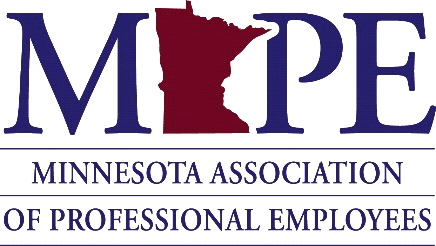 